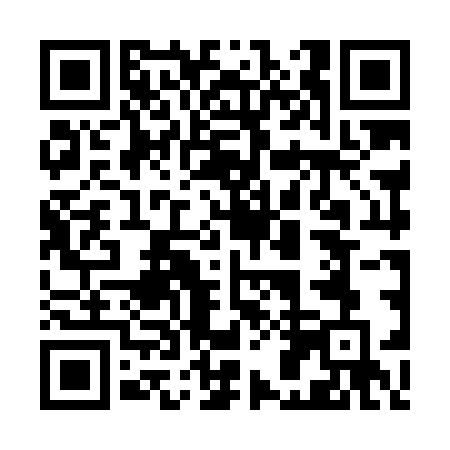 Ramadan times for Copeland Crossing, Georgia, USAMon 11 Mar 2024 - Wed 10 Apr 2024High Latitude Method: Angle Based RulePrayer Calculation Method: Islamic Society of North AmericaAsar Calculation Method: ShafiPrayer times provided by https://www.salahtimes.comDateDayFajrSuhurSunriseDhuhrAsrIftarMaghribIsha11Mon6:476:477:561:505:127:457:458:5412Tue6:456:457:541:505:127:467:468:5513Wed6:446:447:531:505:137:477:478:5614Thu6:426:427:521:495:137:487:488:5715Fri6:416:417:501:495:137:487:488:5816Sat6:406:407:491:495:147:497:498:5917Sun6:386:387:471:485:147:507:508:5918Mon6:376:377:461:485:147:517:519:0019Tue6:356:357:451:485:157:527:529:0120Wed6:346:347:431:485:157:537:539:0221Thu6:326:327:421:475:157:537:539:0322Fri6:316:317:401:475:167:547:549:0423Sat6:296:297:391:475:167:557:559:0524Sun6:286:287:381:465:167:567:569:0625Mon6:266:267:361:465:167:577:579:0626Tue6:256:257:351:465:177:577:579:0727Wed6:236:237:331:455:177:587:589:0828Thu6:226:227:321:455:177:597:599:0929Fri6:206:207:311:455:178:008:009:1030Sat6:196:197:291:455:178:008:009:1131Sun6:176:177:281:445:188:018:019:121Mon6:166:167:261:445:188:028:029:132Tue6:146:147:251:445:188:038:039:143Wed6:136:137:241:435:188:048:049:154Thu6:116:117:221:435:188:048:049:165Fri6:106:107:211:435:198:058:059:166Sat6:086:087:201:435:198:068:069:177Sun6:076:077:181:425:198:078:079:188Mon6:056:057:171:425:198:088:089:199Tue6:046:047:161:425:198:088:089:2010Wed6:026:027:141:415:198:098:099:21